Remote Learning PlanAimsThis remote learning plan for staff aims to:Ensure consistency in the approach to remote learning for pupils who are not in school. Set out the expectations for all members of the school community with regards to remote learning. Provide guidelines for the safeguarding of pupils who are not in school. Provide appropriate guidelines for data protection. OverviewIn the uncertain times that we are currently living in, it is important that we are fully prepared for the possibility that we may have to have a full or partial closure of school depending on the local Covid-19 situation. There will also be instances where individual children will be self-isolating due to coming into contact with a positive case of Covid 19. All schools have a duty to provide safe remote education for state-funded, school-age children unable to attend school due to coronavirus (COVID-19) with effect from 22 October 2020. Where a class, group or a small number of pupils need to self-isolate, or local restrictions require pupils to remain at home, we are committed to offering immediate remote education in a way that safeguards pupils from harm in a digital world. As a school we are producing detailed plans for remote education so that children will have access to a high quality education at home. Remote education is much more than setting work. School leaders will ensure that all learners continue to access the curriculum through high-quality online and offline resources and teaching videos linked to the curriculum expectations of our school. At Victoria Primary Academy, the platform we have chosen to support remote teaching and learning is G-Suite for Education. We are committed to providing the training, support and guidance required to ensure that school staff, parents and pupils feel confident to use our system safely and effectively.We are committed to six underlying principles, which underpin our remote education plans:Safeguarding pupils from harm, online and offline, remains the key priority. Pupils will continue to be taught a well-sequenced curriculum.Teachers will continue to set work that scaffolds pupils’ practice and helps them to apply their new knowledge and skills.Pupils will continue to receive feedback that helps them to make progress.No child should be disadvantaged by a lack of technology at home.Remote education plans should not place unreasonable demands on parents’ help or support, or the workload of teachers.In order to deliver remote education, the school has adopted a continuum of blended learning, taking into account the different reasons pupils may be absent:Individual self-isolatingBubble closure/year groupWhole school closureApproach to Blended LearningVictoria Primary Academy is committed to providing a broad, balanced and effective education for all the children who attend our schools. As part of this commitment, the school has a technology enhanced curriculum which utilises G-Suite for Education both in the classroom and as part of children’s home learning offer. This will enable children to access learning even in the event of a partial or whole-school closure (or if a child is required to self-isolate). In the event that a child is required to access remote learning, due to self-isolation, a partial closure or a full closure, the staff at Victoria Primary will utilise online learning, through Google Classroom, G-Suite for Education and other web-based learning platforms which are currently used within school. Each class has a designated Google Classroom which can be accessed by the teaching team and pupils in order to access recorded sessions and scheduled learning activities. During this time, we will do our very best to support all pupils to access our online learning offer at home, such as by loaning additional laptops or other hardware as appropriate.Our approach has been carefully considered in relation to the pupils’ age, stage of development or special educational needs. We are committed to working with parents and carers, especially those of younger children and pupils with SEND who may not be able to access remote education without adult support, to ensure all pupils continue to access a broad and ambitious curriculum.Engagement and AccessibilityIt is important that children engage with the remote education provided so that they don’t fall behind with their learning; however, we do acknowledge that each family’s home circumstances are unique and there may be factors that affect engagement with home learning. The school has developed systems to monitor engagement through pupil attendance online and welfare phone calls. The school will support those pupils with low engagement, which can include socially distanced home visits. Children’s access to technology is ascertained and those who are digitally disadvantaged will be able to loan equipment from school (a loan agreement will be put in place for this).  CurriculumVictoria Primary Academy is committed to ensuring that all children receive a quality education which has been carefully designed by the school, to meet the needs of its pupils. Therefore, the school will ensure that any remote learning is aligned to the school curriculum. This will ensure that all children are able to follow the same learning journey, maintaining cohesion across the school community. As part of this learning offer, there may be times when the teacher directs children to online learning platforms to complement their learning. These could include:FrogPlayBBC BitesizeOak National AcademyTimetableTeachers will provide a weekly timetable which will indicate the lessons that will take place each day. This will be posted to Google Classroom, along with the session resources required for each of the lessons. The expectation for a daily timetable in each phase will be as follows:Daily Phonics / Spelling sessionDaily reading sessionDaily writing sessionDaily Maths sessionEach day there will be a session on one of the foundation subjects, in line with the curriculum coverage in school. Delivering Remote EducationAt Victoria Primary Academy, we are committed to ensuring pupils have meaningful and ambitious work each day in a number of different subjects. We will plan a programme that is of equivalent length to the core teaching pupils would receive in school, ideally including regular contact with teachers. When delivering remote education, we aim to:teach a planned and well-sequenced curriculum so that knowledge and skills are built incrementally, with a good level of clarity about what is intended to be taught and practised in each subject.provide frequent, clear explanations of new content, delivered by a teacher in the school or through high-quality curriculum resources or videos.We will gauge how well pupils are progressing through the curriculum and set a clear expectation on how regularly teachers will check work.                                                                      We will enable teachers to adjust the pace or difficulty of what is being taught in response to questions or assessments, including, where necessary, revising material or simplifying explanations to ensure pupils’ understanding.   In addition to the information on what schools should be doing to protect their pupils online, as outlined in the statutory guidance keeping children safe in education, we will implement any additional measures that will help to keep pupils safe online.Google Meet – Morning register and afternoon meetIn order to provide quick support and a friendly face each day, Victoria have implemented two live sessions each day for those learning at home. Each morning at 9am, children learning from home are to log on to a virtual register with the class TA who will outline a brief overview of the day’s learning. At 2pm, another live session will be had with the class teacher. This will be to both celebrate the learning of the previous day, as well as give the children a chance to interact with their peers while isolating. Pupils with SENDFor pupils with SEND, their teachers are best-placed to know how the pupil’s needs can be most effectively met to ensure they continue to make progress even if they are not able to be in school due to self-isolating. The requirement for schools to use their best endeavours to secure the special educational provision called for by the pupils’ special educational needs remains in place.We will work collaboratively with families, putting in place reasonable adjustments as necessary, so that pupils with SEND can successfully access remote education alongside their peers.Where a pupil has provision specified within their EHC plan, it remains the duty of the local authority and any health bodies to secure or arrange the delivery of this in the setting that the plan names. However, there may be times when it becomes very difficult to do so, for example, if they are self-isolating. In this situation, decisions on how provision can be delivered should be informed by relevant considerations including, for example, the types of services that the pupil can access remotely, for example, online teaching and remote sessions with different types of therapists. These decisions will be considered on a case by case basis, avoiding a one size fits all approach.Vulnerable childrenWhere individuals who are self-isolating are within our definition of vulnerable, we have robust systems in place to keep in contact with them. When a vulnerable child is asked to self-isolate, we will notify their social worker (if they have one). School leaders will then agree with the social worker the best way to maintain contact and offer support to the vulnerable child or young person.We will check if a vulnerable child is able to access remote education. Where this is not the case, we will support them to access it (as far as possible) and to regularly check if they are doing so.We will ensure that the teaching and learning offered to all pupils, but especially our most vulnerable pupils, secures their interest and engagement.Monitoring engagement with remote learningTeaching teams will monitor and record engagement with home-learning using a Google Sheet. This will act as a register of work completed. Teaching teams will also have a schedule of contact, to ensure regular contact is made with a child who is not in school due to COVID-19 isolation or exposure. These calls will provide an opportunity for teaching teams to provide support with online learning, where required. In addition, ‘How to Guides’ for parents will be shared when a child self-isolates, via the Arbor Parent Portal. Pupil Isolating (symptomatic - 10 days):Pupil Isolating (exposure - 10 days):Bubble Closure (exposure - 10 days):Free School Meal VouchersWhere a child is isolating for a confirmed period of time for reasons associated with COVID-19, children in receipt of free school meals will receive a voucher to the value of £3.00 per day, totalling £15 over the school week. Sometimes, the length of absence from school has not yet been determined – for example a child may be isolating during the period of time when awaiting test results. Food hampers will be offered until the precise length of absence from school is determined.  Blended Learning ContinuumIn order to support remote learning, the school has adopted a continuum of blended learning, aimed at ensuring children develop the necessary skills to access learning through the use of online technologies. This forms part of the school’s commitment to equipping children with strong digital literacy skills through a technology enhanced curriculum. The different scenarios for blended learning are outlined below:Scenario 1: child in school as normalScenario 2: child self-isolating, but the rest of the class are in schoolScenario 3: bubble closure, as advised by PHE (whole class/phase at home)Scenario 4: whole school closureSafeguarding ConsiderationsVictoria Primary Academy is committed to the safeguarding of all pupils. It is important that all staff who interact with children, including online, continue to look out for signs a child may be at risk. Any such concerns should be dealt with as per the Child Protection Policy and where appropriate referrals should still be made to children’s social care and as required, the police.Regular contact will be maintained with our children and families through periods of absence from school. Where contact cannot be made through safe and well calls, home visits will be considered. Victoria Primary Academy will ensure any use of online learning tools and systems is in line with privacy and data protection/GDPR requirements.Web-content filtering is an important consideration for online learning, both within school and when children are learning remotely. In order to ensure adequacy of E-Safety,  pupils will be required to login via their Google account when completing remote learning. Content-filtering is applied to individual pupil accounts. When delivering virtual sessions, particularly when using Google Meet (or another webcam software), the following should be considered. No 1:1s, groups only. In cases where 1:1 tuition is essential, staff must seek formal written agreement from a senior manager and the pupil’s parent/carer.Staff and children must wear suitable clothing, as should anyone else in the household.Any computers used should be in appropriate areas, for example, not in bedrooms; staff need to be mindful that backgrounds do not compromise personal confidentiality or breach the guiding principles of safer working practice guidance for staff working in educational settings.Language must be professional and appropriate, including any family members in the background.The live class should be recorded so that if any issues were to arise, the video can be reviewedLive classes should be kept to a reasonable length of time, or the streaming may prevent the family ‘getting on’ with their dayStaff must only use platforms specified by senior managers and approved by our IT network manager / provider to communicate with pupilsStaff should record, the length, time, date and attendance of any sessions held ·      Leeds Primary Partnership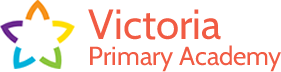 Victoria Primary AcademyRemote Learning Plan2020-21Teaching Team Contact Days:Teaching Team Contact Days:Teaching Team Contact Days:Day 1Day 4Day 7First day contact. Establish device access / access to Google Classroom. Signpost to timetable / activitiesFollow-up contact. Follow-up contact. Discussion around return to school. Teaching Team Contact Days:Teaching Team Contact Days:Teaching Team Contact Days:Day 1Day 4Day 7First day contact. Establish device access / access to Google Classroom. Signpost to timetable / activitiesFollow-up contact. Follow-up contact. Discussion around return to school. Teaching Team Contact Days:Teaching Team Contact Days:Teaching Team Contact Days:Day 1Day 4Day 7First day contact. Establish device access / access to Google Classroom. Signpost to timetable / activitiesFollow-up contact. Follow-up contact. Discussion around return to school. Google ClassroomRecorded SessionsHomeworkChildren will use this in school to access some resources and complete some work using google documents, forms and other applications.Live sessions will be delivered in class, as normal. This will be set and submitted on Google Classrooms. In addition, there may be some project or non-screen based work.Google ClassroomRecorded SessionsHomeworkLearning to be provided through Google Classrooms - this should follow the timetable above. This will be updated regularly and work will be available between Monday and Friday each week. 	Curriculum content will follow the phase planning and reflect current blocks / topics. All new learning should be accompanied by an instructional video. Phone calls / check-ins with the teaching team.This will be set and submitted on Google Classrooms. In addition, there may be some project or non-screen based work.Google ClassroomRecorded SessionsLive SessionsLearning to be provided through Google Classrooms - this should follow the timetable above. This will be updated regularly and work will be available between Monday and Friday each week. 	Curriculum content will follow the phase planning and reflect current blocks / topics. All new learning should be accompanied by an instructional video. Phone calls / check-ins with the teaching team. 9am Class Registration A session to meet and greet the class and register their attendance at virtual school for the day, we will also outline the learning for the day. 2pm Class Hangout A session rounding up the day which allows children to interact with their teacher and class mates, receive any feedback on their learning, share praise and answer any questions children may have for their teacher. Google ClassroomRecorded SessionsLive Sessions Learning to be provided through Google Classrooms - this should follow the timetable above. This will be updated regularly and work will be available between Monday and Friday each week. 	Curriculum content will follow the phase planning and reflect current blocks / topics. All new learning should be accompanied by an instructional video. Phone calls / check-ins with the teaching team. 9am Class Registration A session to meet and greet the class and register their attendance at virtual school for the day, we will also outline the learning for the day. 2pm Class Hangout A session rounding up the day which allows children to interact with their teacher and class mates, receive any feedback on their learning, share praise and answer any questions children may have for their teacher.